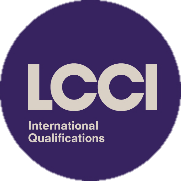 Registration Form for FTBE course Applicant detailsApplicant detailsApplicant detailsApplicant detailsApplicant detailsSurname (as in your Passport):TROFIMOVAForename (as in your Passport):Forename (as in your Passport):ANNADate of birth: 07 Dec 1987Country of nationality:Country of nationality:UkraineHome address:29, Obolonska st, ap 1529, Obolonska st, ap 1529, Obolonska st, ap 1529, Obolonska st, ap 15Telephone:050 444 24 90E-mail:anna.trofimova123@gmail.comanna.trofimova123@gmail.comPassport/ID No. (national passport #) (national passport #) (national passport #) (national passport #)Job title:Senior TeacherOrganization:Smart ClubSmart ClubOrganization address:15, Khreschatik st, office 2615, Khreschatik st, office 2615, Khreschatik st, office 2615, Khreschatik st, office 26Telephone:(044) 222-11-11E-mail:smartclub123@gmail.comsmartclub123@gmail.comEnglish Language competenceEnglish Language competenceEnglish Language competenceEnglish Language competenceEnglish Language competencePlease tick here if you are a native speaker of EnglishPlease tick here if you are a native speaker of EnglishPlease tick here if you are a native speaker of EnglishIf English is not your native language please state your English language level (underline)If English is not your native language please state your English language level (underline)If English is not your native language please state your English language level (underline)If English is not your native language please state your English language level (underline)B1   B2   C1   C2Please list your qualifications in Teaching English as a foreign language, with dates in DD/MM/YY formatPlease list your qualifications in Teaching English as a foreign language, with dates in DD/MM/YY formatPlease list your qualifications in Teaching English as a foreign language, with dates in DD/MM/YY formatPlease list your qualifications in Teaching English as a foreign language, with dates in DD/MM/YY formatPlease list your qualifications in Teaching English as a foreign language, with dates in DD/MM/YY formatQualification:CELTADate attained25 Aug 201225 Aug 2012Qualification:Date attainedPlease indicate if you have any international certificatesPlease indicate if you have any international certificatesPlease indicate if you have any international certificatesPlease indicate if you have any international certificatesPlease indicate if you have any international certificatesCertificate:PTE, 2015PTE, 2015PTE, 2015PTE, 2015Certificate:English as a Foreign Language Teaching experienceEnglish as a Foreign Language Teaching experienceEnglish as a Foreign Language Teaching experienceEnglish as a Foreign Language Teaching experiencePlease give details of the positions you have held as a teacher of English. Please give details of the positions you have held as a teacher of English. Please give details of the positions you have held as a teacher of English. Please give details of the positions you have held as a teacher of English. From To Position and InstitutionLevels Taught 12/2011presentSenior Teacher of English, Smart ClubA2 – B212/201012/2011Teacher of Business and General English, Smart ClubA2 - C110/2005presentTeacher of English, freelanceA2 - C1Please underline if you have any experience in teaching Business English                YES/NOPlease underline if you have any experience in teaching Business English                YES/NOPlease underline if you have any experience in teaching Business English                YES/NOPlease underline if you have any experience in teaching Business English                YES/NOConditions1. Information provided in the above application form is true and accurate. Pearson LCCI reserves the right to reject any applications without explanation.2. Attendance is required at all sessions for the entire duration of the course. Candidates are expected to make a total commitment to fulfilling all the requirements of the course.3. Acceptance of an application does not automatically mean reservation of a place on the course. A place is only considered reserved once the acceptance letter has been received and the appropriate deposit paid. Deposit and course fees paid are non-refundable.4. In cases of withdrawal from the course, refunds are made only under exceptional circumstances and at discretion of the Management of Pearson LCCII understand and accept theconditions aboveSignatureAnna TrofimovaDate of signature30/01/2018